S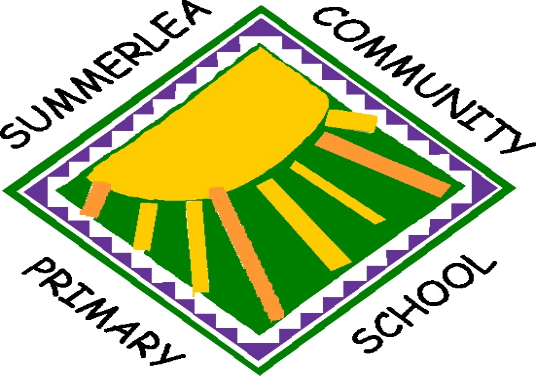 SALARY TABLE for staff earning over £100,000 2021Salary Amount No of Employee£100,0000£110,0000£120,0000